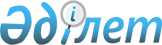 Положение о порядке учетной регистрации частных нотариусов
					
			Утративший силу
			
			
		
					Утверждено Приказом Министра юстиции Республики Казахстан от 13 марта 1998 г. N 178. Зарегистрировано Министерством юстиции Республики Казахстан 08.12.1998 г. N 653. Утратило силу - приказом Министра юстиции Республики Казахстан от 13 декабря 2003 года N 264 (V032625)



      1. Настоящее Положение о порядке учетной регистрации частных нотариусов (далее - Положение) разработано в соответствии со статьей 32 Закона Республики Казахстан
  "О нотариате" 
 и определяет порядок учетной регистрации частных нотариусов, прошедших стажировку и имеющих лицензию на право занятия нотариальной деятельностью в установленном законом порядке. 



      2. Учетная регистрация частных нотариусов (далее - учетная регистрация) осуществляется в целях определения территории их деятельности в нотариальном округе и формирования банка данных о частных нотариусах. 



      3. Учетная регистрация носит явочный характер и заключается в постановке частных нотариусов на учет в территориальном органе юстиции. 



      4. Частный нотариус для прохождения учетной регистрации в территориальный орган юстиции представляет заявление по установленной форме (Приложение N 1). 



      К заявлению прилагаются по экземпляру нотариально заверенных копий: 



      1) лицензии на право занятия нотариальной деятельностью, выданной Министерством юстиции Республики Казахстан; 



      2) свидетельства о регистрации частного нотариуса в налоговом органе в качестве индивидуального предпринимателя; 



      3) договора о страховании гражданско-правовой ответственности; 



      4) удостоверения личности; 



      5) диплома о высшем юридическом образовании; 



      6) трудовой книжки. 



      К заявлению также прилагаются заполненная личная анкета по установленной форме (Приложение N 2) и документ, подтверждающий постоянное место жительство нотариуса. 




      Сноска. Пункт 4 - с дополнениями, внесенными приказом Минюста РК от 04.10.2000 г. 


 N 78 


. (Прим.РЦПИ: приказ МЮ РК от 04.10.2000г. N 78 утратил силу - приказом Министра юстиции Республики Казахстан от 20 августа 2003 года 


 № 169 


).





      5. Территориальный орган юстиции, в случае представления частным нотариусом всех документов, перечисленных в пункте 4 настоящего Положения, рассматривает заявление в течение трех дней со дня его подачи и учетные данные этого лица заносит в Книгу учетной регистрации частных нотариусов (Приложение N 3). 



      6. В постановке на учетную регистрацию может быть отказано в случае представления неполного пакета документов, предусмотренных в пункте 4 настоящего Положения. 



      7. При отказе в постановке на учетную регистрацию в указанный срок, нотариус вправе в месячный срок обжаловать эти действия в судебном порядке. 



      8. Территориальный орган юстиции ведет учет частных нотариусов, действующих только в соответствующем нотариальном округе. 



      9. Территориальный орган юстиции, после постановки частного нотариуса на учет, должен направить извещение об этом в местную нотариальную палату (Приложение N 4). 



      10. Территория деятельности частного нотариуса, прошедшего учетную регистрацию, определяется решением территориального органа юстиции с учетом предложения местной нотариальной палаты. 



      11. Частный нотариус, прошедший учетную регистрацию и приступивший к совершению нотариальных действий на определенной территории, должен в течение 30 дней со дня начала профессиональной деятельности, сообщить в территориальный орган юстиции адрес, где им будут совершаться нотариальные действия и представить оттиск своей печати. 



      11-1. После определения частному нотариусу территории его деятельности территориальный орган юстиции направляет в Министерство юстиции личную анкету прошедшего регистрацию нотариуса и представляет дополнительные сведения, в случае изменения паспортных данных нотариуса, его местонахождения, места жительства в течение 40 дней. 



      Сноска. Положение дополнено пунктом 11-1 согласно приказу Минюста РК от 04.10.2000 г. 
 N 78 
. 


(Прим.РЦПИ: приказ МЮ РК от 04.10.2000г. N 78 утратил силу - приказом Министра юстиции Республики Казахстан от 20 августа 2003 года 


 N 169 


).





      12. В соответствии со статьей 10 Закона Республики Казахстан "О нотариате" действие лицензии частного нотариуса может быть приостановлено сроком до шести месяцев, в случае несообщения нотариусом в течение месяца в территориальный орган юстиции паспортных данных и сведений об изменении его места нахождения при их перемене.



      13. В случае исключения из членов территориальной нотариальной палаты частный нотариус должен быть снят с учета в соответствующем управлении юстиции, о чем делается отметка в книге учетной регистрации.




      Сноска. Положение дополнено пунктом 13 согласно приказу Минюста РК от 04.10.2000 г.


 
 N 78 
.


(Прим.РЦПИ: приказ МЮ РК от 04.10.2000г. N 78 утратил силу - приказом Министра юстиции Республики Казахстан от 20 августа 2003 года 


 N 169 


).






                                          Приложение N 1



 




     Сноска. Приложение 1 дополнено пунктом 8 согласно приказу Минюста РК от 04.10.2000 г.


 
 N 78 
. 


(Прим.РЦПИ: приказ МЮ РК от 04.10.2000г. N 78 утратил силу - приказом Министра юстиции Республики Казахстан от 20 августа 2003 года 


 N 169 


).




______________________________________                              



 наименование органа, осуществляющего 



______________________________________



         учетную регистрацию



от ___________________________________



          Ф.И.О. (полностью)


                             Заявление



     Прошу произвести учетную регистрацию в качестве частного нотариуса.



     К настоящему заявлению прилагаю:



     1. личную анкету;      



     2. справку с места жительства;



     3. копию удостоверения личности;



     4. копию диплома о высшем образовании;



     5. копию лицензии на право совершения нотариальных действий;



     6. копию свидетельства о регистрации в налоговом органе;



     7. копию договора о страховании гражданско-правовой ответственности;



     8. Копию трудовой книжки.


     Подпись                      _________________________




                                             Приложение N 2



 



   


  Сноска. Приложение 2 - с изменениями, внесенными приказом Минюста РК от 04.10.2000 г.


 
 N 78 
. 


(Прим.РЦПИ: приказ МЮ РК от 04.10.2000г. N 78 утратил силу - приказом Министра юстиции Республики Казахстан от 20 августа 2003 года 


 N 169 


).




                           Личная анкета




                         частного нотариуса



                           Общие сведения


1. фамилия____________________________ имя____________________________



  отчество____________________________________________________________



2. Дата рождения _____________________________________________________



                                число, месяц, год



3. Место рождения ____________________________________________________



4. Образование _______________________________________________________



   а)_________________________________________________________________



             название и дата окончания высшего учебного заведения



5. Специальность по диплому __________________________________________



   Диплом N______________ от "_____"________________19___г.



6. Общий стаж работы _________________________________________________



7. Стаж работы по юридической специальности __________________________



   в том числе нотариусом  ___________________________________________



8. Страхование гражданско-правовой ответственности нотариуса



______________________________________________________________________



                   (когда и с кем заключен договор)



9. Удостоверение личности:



   N______________кем выдан___________________________________________



   ___________________________________________________________________



   Дата выдачи _______________________________________________________



10. Домашний адрес ___________________________________________________



______________________________________________________________________



    домашний телефон _________________________________________________



11. Адрес совершения нотариальных действий ___________________________



______________________________________________________________________



    рабочий тел.: ____________________________________________________



 



----------------------------------------------------------------------



Номер лицензии    !         Образец печати  !   Образец подписи



и дата ее выдачи  !      частного нотариуса !                   



----------------------------------------------------------------------


                                            Приложение N 3


            Книга учетной регистрации частных нотариусов




                        ______________________




                         наименование области




_______________________________________________________________________



N!Фамилия,!Дата !N и се!Номер,да!Домаш!Адрес частного!Терри!Ф.И.О и!При



п!имя,отче!поста!рия   !та выда-!ний  !нотариуса, по !тория!долж-  !ме



п!ство ча-!новки!паспор!чи лицен!адрес!которому осуще!дея- !ность  !ча 



 !стного  !на   !та или!зии и ор!част-!ствляется про-!тель-!лица,  !ния



 !нотариу-!учет-!удосто!ган, вы-!ного !фессиональная !ности!вносив-!   



 !са (по  !ную  !вере- !давший  !нота-!деятельность  !част-!шего   !    



 !паспорту!реги-!ния   !лицензию!риуса!              !ного !запись !



 !или удос!стра-!личнос!        !     !              !нота-!       !



 !товере- !цию  !ти    !        !     !              !риуса!       !



 !нию)    !(чис-!(кем, !        !     !              !     !       !



 !        !ло,ме!когда !        !     !              !     !       !



 !        !сяц, !выдан)!        !     !              !     !       !



 !        !год) !      !        !     !              !     !       !



_______________________________________________________________________



1!   2    !  3  !   4  !    5   !  6  !       7      !   8 !    9  ! 10



_______________________________________________________________________



   




                                   Приложение N 4


                                   В территориальную нотариальную палату


______________________________________



______________________________________


                               Извещение




             об учетной регистрации частного нотариуса



1. Фамилия, имя, отчество_____________________________________________



______________________________________________________________________



2. Удостоверение личности_____________________________________________



______________________________________________________________________



                        N, кем и когда выдан 



3. Домашний адрес и почтовый индекс __________________________________



4. Номер и дата выдачи лицензии ______________________________________



5. Свидетельство о регистрации в налогом органе ______________________



______________________________________________________________________



  номер, дата выдачи и наименование органа, выдавшего свидетельство


 Начальник управления



 юстиции                  



 ____________________области                   ____________________



                                          Дата ____________________     

					© 2012. РГП на ПХВ «Институт законодательства и правовой информации Республики Казахстан» Министерства юстиции Республики Казахстан
				